 Всероссийский конкурс для воспитателей и специалистов ДОУ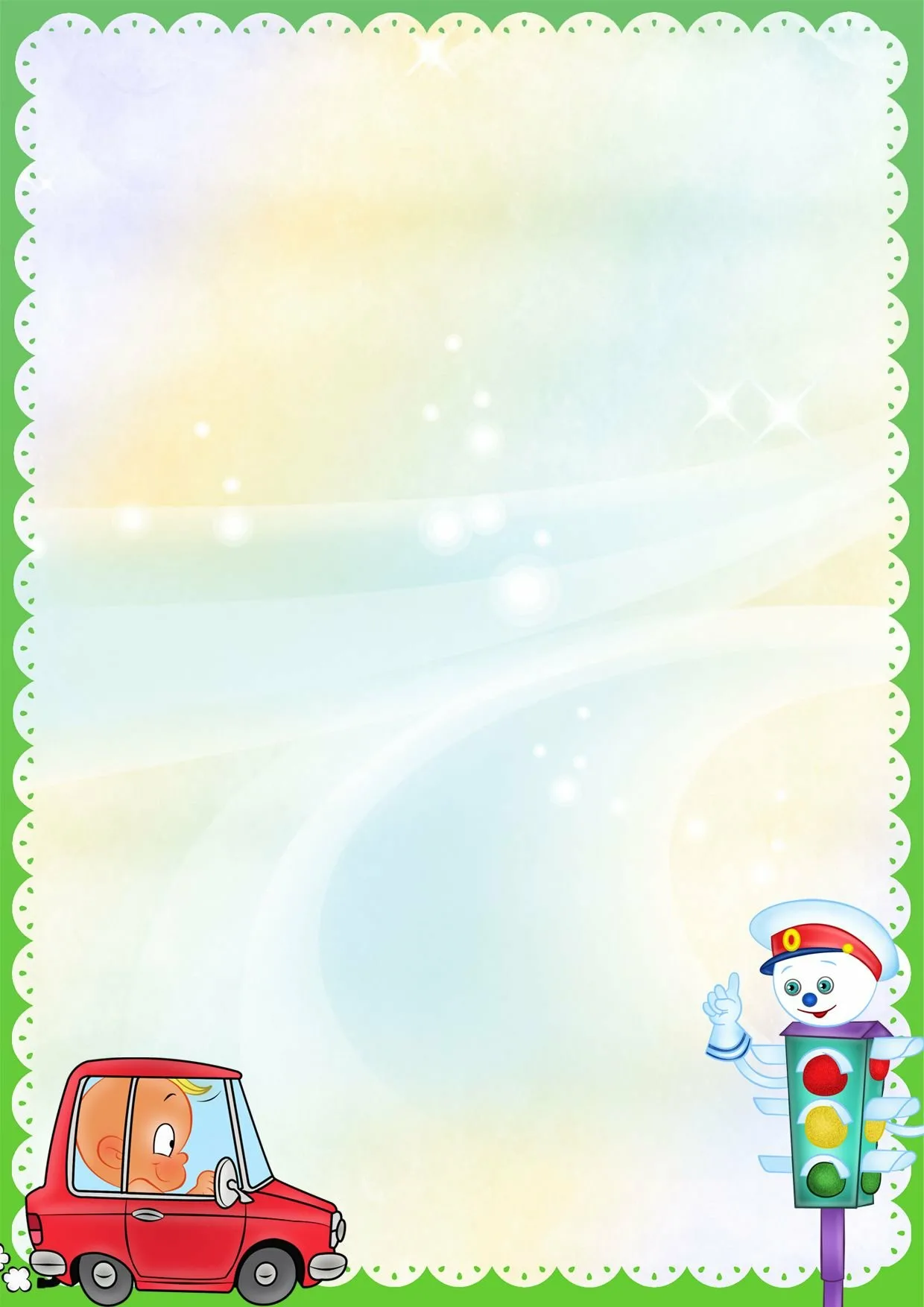 на лучшую публикацию «Творческий воспитатель-2023».Образовательная деятельность по познавательному развитию  детей старшего дошкольного возраста  «Моё безопасное детство».Подготовили педагоги МБДОУ № 80 «Аист»:Ленюская Анжелина Меликовна, воспитатель Торутанова Светлана Евгеньевна, педагог-психолог, Шкирдова Ирина Сергеевна, воспитатель.  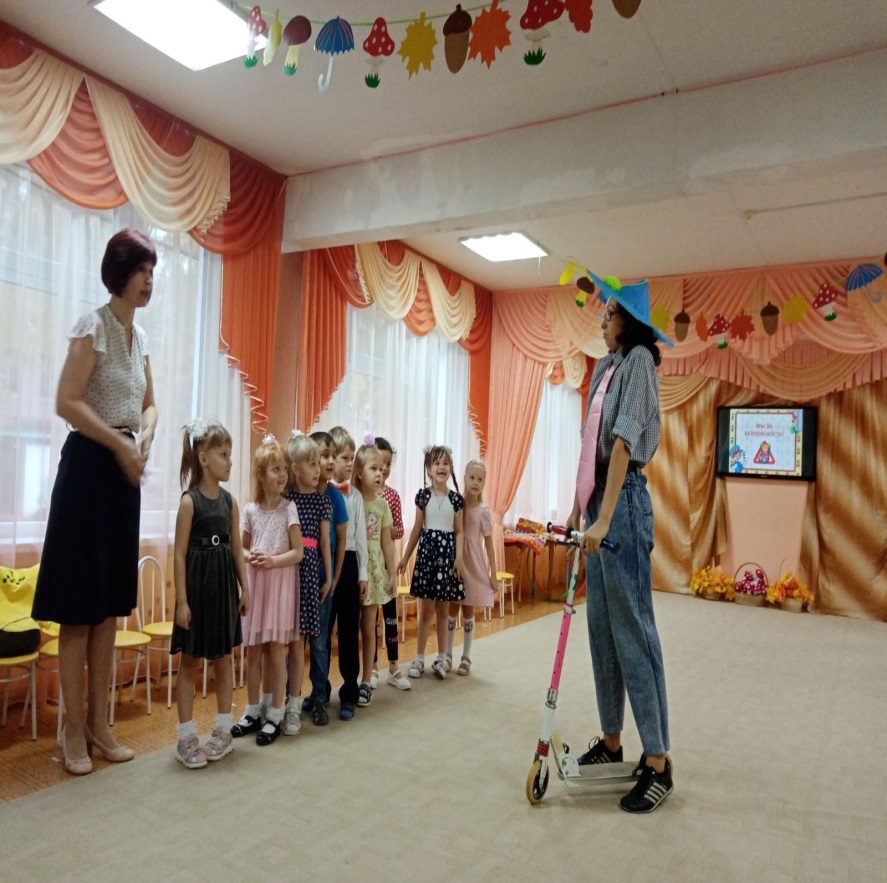 Ульяновск, 2023 г.Цель: систематизировать полученные детьми знания и  умения применять их на практике путем решения  жизненных задач.Задачи: - закрепить знания детей об опасных ситуациях, которые могут возникнуть дома, в быту; - учить детей пользоваться номерами экстренных служб (01,02, 03); - учить детей основам личной безопасности;- воспитывать чувство ответственности за личную безопасность, осознанное понимание значимости советов старших; - развивать связную речь, мышление, внимание. Ход: Дети входят в музыкальный зал под музыку, встают полукругом.- Здравствуйте! Здравствуйте! Я рада всех приветствовать в этом зале!- Поприветствуем всех!Упражнение «Здравствуйте»Здравствуй, утро нежное,Здравствуй, детский сад, (руки плавно вверх)Здравствуй, добрый друг, (обращаются друг к другу)Здравствуй, все вокруг (обнимают себя руками)Очень рады мы гостям,Теплоту мы дарим вам! (ладони вместе, дуют, направляя воздух к присутствующим)Воспитатель: «Ребята, к нам  в детский сад пришло письмо от Незнайки, он постоянно попадает в неприятные истории, потому  что не знает правил безопасного поведения. Давайте ему о них расскажем и научим  его и сами еще раз потренируемся, как нужно вести себя в опасных, сложных ситуациях.Воспитатель: Как вы понимаете слово «безопасность» (Ответы детей)….Воспитатель: Безопасности формула есть:Надо видеть, предвидеть, учесть.По возможности – все избежать,А где надо – на помощь позвать.Безопасность – это защита от опасности. Опасности могут возникнуть в любой момент. Они вокруг нас. Любой предмет окружающей среды может быть опасен для жизни человека. Но мы учимся предвидеть эти опасности, по возможности избегать их. Ведь народная мудрость гласит: «Берегись бед, пока их нет!», «Осторожность – мать безопасности!», «Осторожность не трусость. Не бойся, но опасайся!» Предлагаю отправиться к Незнайке в гости. Поедем на автобусе (выбираем водителя, остальные дети-пассажиры). Дети строятся возле знака «Автобусная остановка».Воспитатель: ребята, а почему наш автобус отправляется именно отсюда?(Здесь висит знак «Автобусная остановка», посадка и высадка пассажиров разрешается только в этом месте).Под музыку дети едут на автобусе. На экране телевизора загорается красный свет светофора. Автобус останавливается.Воспитатель: Ребята, почему остановился автобус? (ответы детей).Загорается зеленый свет - автобус продолжает движение.Звучит голос: Остановка Улица Огуречная.Воспитатель: ребята, вот мы и приехали. (Раздается шум, визг тормозов - на самокате въезжает Незнайка.)Воспитатель: Незнайка, что же ты делаешь, нарушаешь правила дорожного движения, подвергаешь опасности и свою и чужую жизнь?Незнайка: А что я нарушил? (ответы детей: ехал на красный свет, не слез с самоката, переходил улицу, где нет «зебры»).Незнайка: Я все понял, больше нарушать не буду. А вы ко мне в гости?Дети: да.Незнайка: тогда идемте скорее. (По дороге создаем ситуацию  «Опасные находки»). Перед детьми лежит коробка в красивой упаковке, которую очень хочется взять...Незнайка: Какая красивая коробочка, давайте откроем ее и посмотрим, что в ней лежит?Воспитатель: Разве можно брать чужие вещи? Почему? (ответы детей)Рассказывают Незнайке правила:1. Чужие вещи трогать нельзя.2. Незнакомые вещи могут быть опасными.3. О подозрительном предмете расскажи взрослым.Воспитатель: - Ух, какие молодцы, знают, что чужие вещи какие бы они небыли красивые и интересные трогать нельзя. И ты, Незнайка, запомни эти правила.(Идут дальше. Под музыку на любом транспортном средстве въезжает взрослый и предлагает конфеты, телефон, предлагает Незнайке с ним прокатиться, а Незнайка тянет за собой еще ребенка.)Дети: нет, мы не поедем, нельзя садиться в машину к незнакомцу. Ты, что Незнайка правил не знаешь?Незнайка: Что за правила? (Ребята объясняют ему правила.)Правило первое.«Не бери угощения и игрушки от незнакомцев».Воспитатель: если вас угощает незнакомый человек конфетой, что надо делать?Дети: Надо сказать - Спасибо, я не хочу. У чужих брать конфету мама не разрешает.Воспитатель: Да, у незнакомцев брать ничего нельзя.Угостил незнакомец конфетой.И зовет тебя к себе домой…Не ходи, малыш, с чужими, Может кончиться бедойПравило второе.«Никогда НЕ говори с незнакомыми людьми»Воспитатель: если вас спрашивают «Как тебя зовут? А где ты живешь?» Что нужно ответить?Дети: «Извините, я спешу. Меня ждут. Мне родители не разрешают разговаривать с незнакомыми людьми»Воспитатель: Правильно, с незнакомыми людьми лучше не вступать в разговор. А если все – таки разговор состоится, то отвечать лучше вежливо, всем видом показать, что вас этот человек не интересует, что вы спешите.Правило третье.«НЕ садись в машину с незнакомцем»Воспитатель: если вам говорят: «Садись в машину. Я тебя вокруг нашего дома прокачу! Хочешь руль покрутить?»Дети: «Извините! Меня мама ждет!»Воспитатель: А, что нужно делать, если незнакомый  водитель вас с силой будет тянуть в машину? (Нужно кричать громко и звать на помощь).Воспитатель: Правильно, вы должны запомнить, что нельзя садиться в машину с незнакомцем, а в случае чего громко звать на помощь.Если в машину тебя позовут.И предложат тебе прокатиться,Откажись и к маме беги, И беда с тобой не случится.Воспитатель: запомнил Незнайка, эти правила?Незнайка: Да, я все пронял, больше никогда ни когда не буду разговаривать, брать что - нибудь и садиться в машину к незнакомым людям. (Подходим к квартире Незнайки. Он ищет ключ и не может его найти).Воспитатель: не волнуйся, ребята помогут тебе отыскать ключ.Динамическая пауза.Вот Незнайка потянулсяРаз – нагнулся,Два – нагнулся,Три – нагнулся.Руки в сторону развел,Ключик, видно, не нашел.Чтобы ключик нам достать,Нужно на носочки встать.(Дети имитируют стихотвopение, выполняя движения. Руки вверх, вдох – потянулись; наклон – раз, два, три, развели руки в стороны; вста¬ли на носочки.)Достали ключик.Незнайка приглашает детей в комнату, и, рассыпав каминные спички предлагает поиграть с ними.Воспитатель: Посмотрите ребята, Незнайка  разбросал спички, давайте их соберем, чтобы не случилась беда.Раз, два, три, Спички собери.  По команде воспитателя дети собирают спички.Воспитатель: Эти спички мы положим высоко на шкаф, чтобы никто не мог их взять. Ведь спички – это не игрушки!  (Убирает спички на высокий шкаф).Ребята, а какая беда может приключиться?Дети: пожар.Воспитатель: правильно. Огонь не только наш друг, но и враг.Хочу познакомить вас, ребята со свойствами огня, для этого проведем несколько опытов и экспериментов (Воспитатель знакомит детей с огнем, его свойствами).Эксперимент первый:Воспитатель на металлическом подносе зажигает свечи.Воспитатель: Когда мы зажгли свечи, что мы увидели?Дети: Огонек.Воспитатель: Он яркий, красивый, так и привлекает к себе внимание. Как вы думаете, можно ли к нему прикоснуться?Дети: Нет.Воспитатель: Объясните, почему?Дети: Можно обжечься. Если нечаянно уронить свечу на ковер или на пол, может произойти пожар.Воспитатель: Да, действительно, огонь – стихия яркая, привлекательная, но в то же время и очень опасная.Эксперимент второй:Воспитатель:Если огонь становится опасным, как человек может с ним справиться?Дети: Его нужно потушить.Воспитатель: Чего же боится огонь?Дети: Воды, снега, песка, земли.Воспитатель: А давайте проверим правильность ваших утверждений.  Проведем опыт: на горящую свечу прольем немного воды. Что происходит и почему?Дети: Огонь погас, потому что он боится воды.Эксперимент третий:Аналогичные опыты проводятся с другими материалами: песком, землей.Эксперимент четвертый: Воспитатель: А теперь проведем последний опыт и сделаем соответствующие выводы. Горящую свечу мы плотно накроем стеклянной колбой. Что происходит с огнем?Дети: Он гаснет.Воспитатель: Почему наш огонек через некоторое время погас? Я подскажу: без воздуха огонь существовать не может. Поэтому, когда доступ воздуха в колбу прекратился, огонь погас.Ребята, Незнайка,  теперь мы знаем, как потушить огонь!?Воспитатель: Но если вдруг все таки случилась беда, помни:Сам не справишься с пожаром! Это труд не для детей.Не теряя время даром,"01" звони скорей!Набирай умело! Чтоб не все сгорело.-Кого мы вызываем по этому номеру телефона?Смел огонь, они смелее, Он силен, они сильнее,Их огнем не испугать, Им к огню не привыкать!Дети: ПожарныхВоспитатель: а сейчас мы посмотрим, правильно ли вы ответили. Нужно собрать 2 картинки (дети собирают разрезные картинки, на которых изображены пожарные, который тушат огонь).Воспитатель: а теперь, ребята, предлагаю поиграть в игру «Топаем, хлопаем».  Если то что вы услышите правильно - хлопаем, если нет-топаем.Воспитатель:-Знаю я теперь друзья, что с огнем играть нельзя! (хлопают)-Спички весело горят, буду с ними я играть (топают)-Коля убежал за дом там играет он с костром. (топают)-Он опасен, Лена знает утюг больше не включает (хлопают)-Таня с Ниною играют на печи газ зажигают (топают)-Клим увидел – дом горит мальчик «01» звонит (хлопают)-Поджигает листья  Тихон. У костра он скачет лихо (топают)-Под столом играет Света, зажигает она свечи. (топают)-(Разглядываем комнату Незнайки, замечаем разбросанные предметы (иголки, лекарства, ножи)Воспитатель: Ребята, а вы знаете что предметы и вещи, которые, казалось бы, нам знакомы, часто несут опасность? (ответы детей...) Воспитатель: как думаете, в доме есть опасные предметы? (В доме много полезных предметов, но если с ними неправильно обращаться, то они могут быть опасными.)Незнайка -  А, что это за предметы?Воспитатель: ребята, давайте разберем предметы на опасные и безопасные.Игра: «Опасные – безопасные предметы».Предлагаю разложить ва) красный обруч - опасные предметы (пузырьки от лекарств, игрушечный ножик, иголка, свеча, спички, градусник и т.п)б) зеленый обруч - безопасные (игрушки, книги, конструктор и т.п.)Молодцы, правила обращения с опасными предметами вы тоже, знаете. И рассказали об этом Незнайке. А чтобы ты, Незнайка не забыл все эти правила, ребята нарисовали и дарят тебе рисунки «По тропинке безопасности»Незнайка благодарит детей и дарит угощения.Фото отчёт о мероприятии.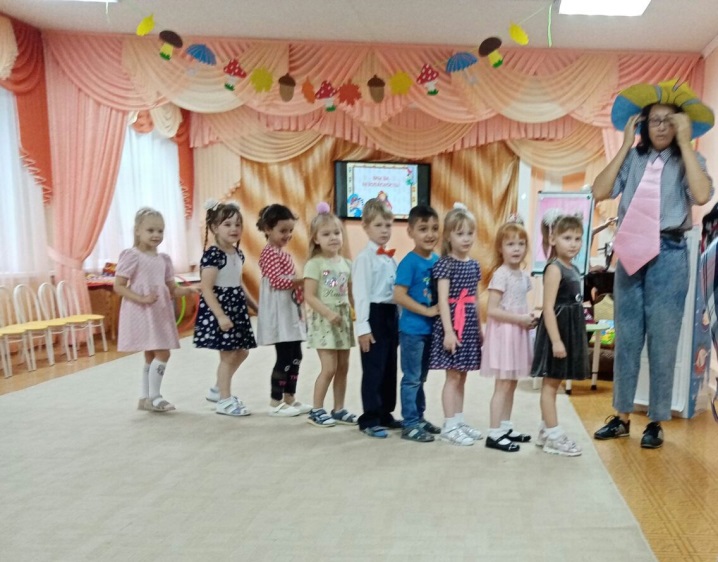 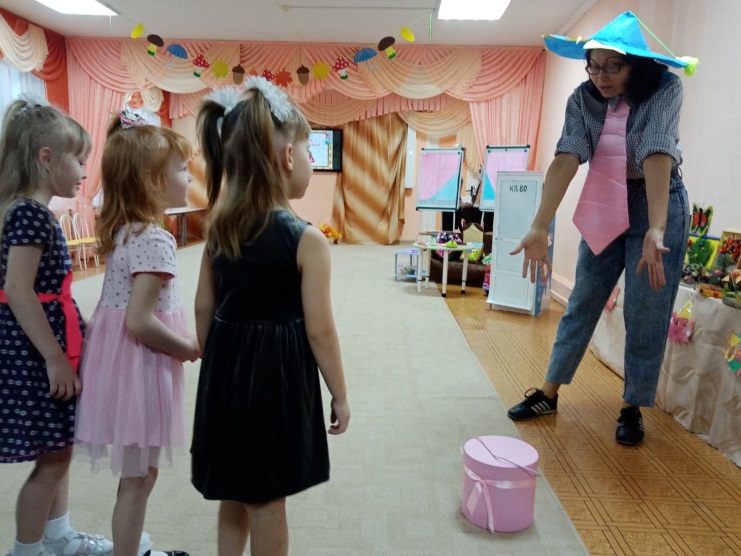 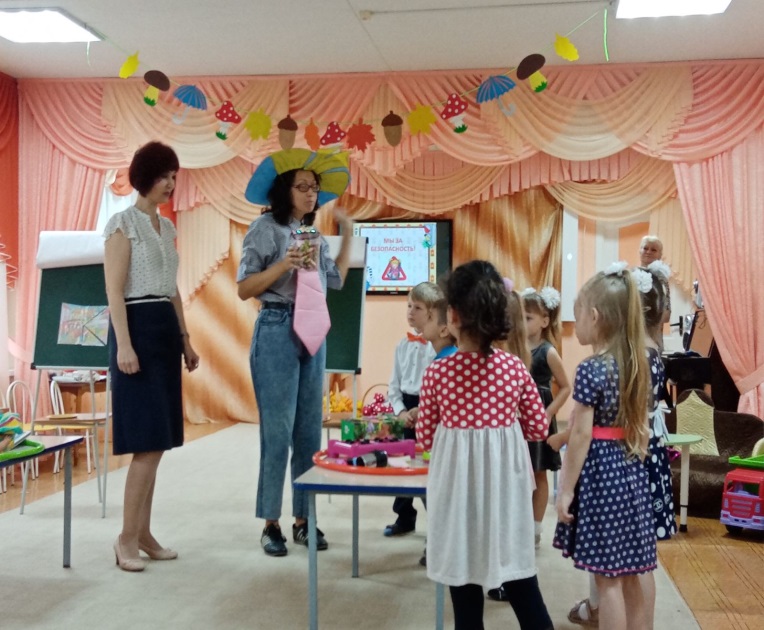 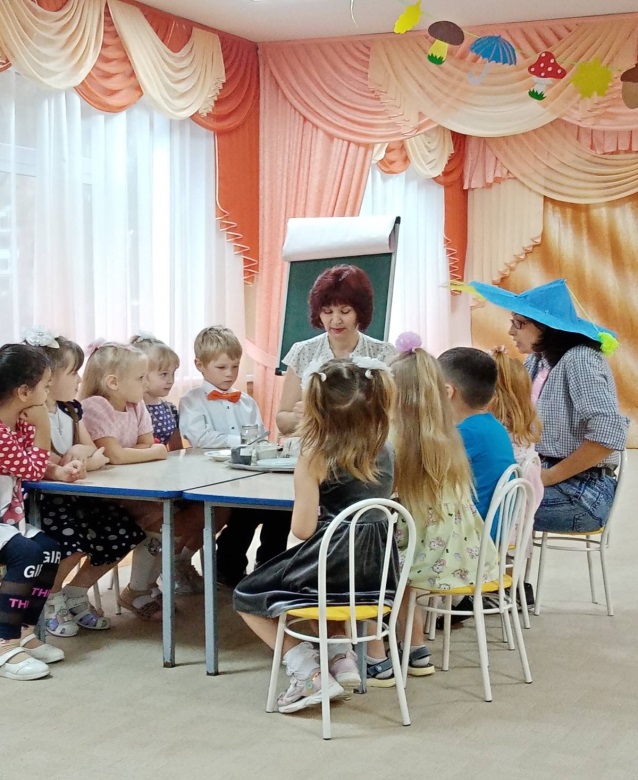 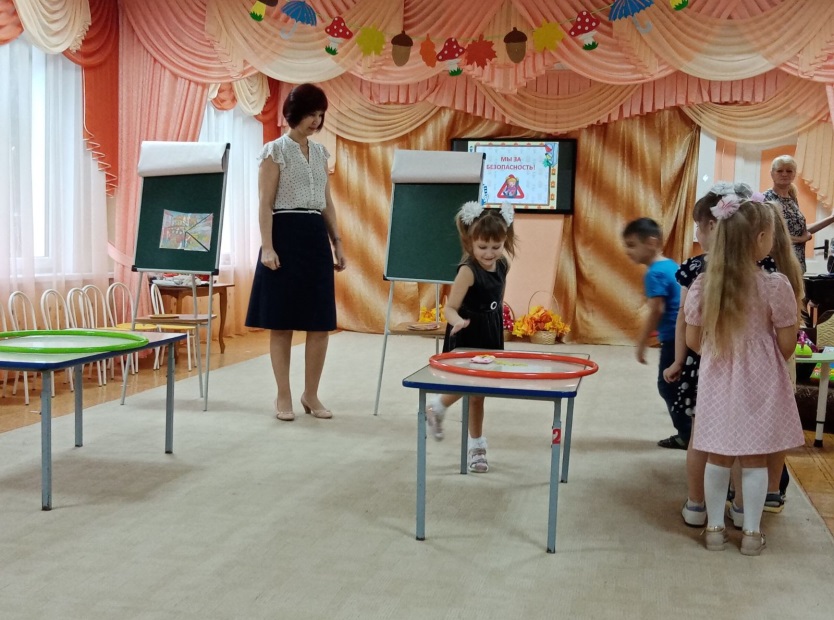 СПИСОК ЛИТЕРАТУРЫ.1. Авдеева Н. Н. , Князева Н. Л. , Стеркина Р. Б. . Основы безопасности детей дошкольного возраста-- СПб.: «ДЕТСТВО-ПРЕСС», 2007.2. Белая К.Ю. Формирование основ безопасности у дошкольников; Мозаика -Синтез 2015 г.3. Боровлева А. Пожарная безопасность//Дошкольное воспитание. 2017.№4.с.114.4. Веракса Н.Е., Камарова Т.С., Васильева М.А.. Примерная общеобразовательная программа дошкольного образования ОТ РОЖДЕНИЯ ДО ШКОЛЫ - М.: МОЗАИКА-СИНТЕЗ, 2014.5. Малюшкина. Е.А. Занятия по правилам дорожного движения / Под ред. Романовой, А.Б. - М.,2009.6. Мошкин, В. Н. Воспитание культуры личной безопасности // Психолого-педагогические проблемы личностно ориентированного воспитания / под. ред. З. Н. Лукьяновой, В. Н. Мошкина. -Барнаул: АГИИК 1999. 7. Сантаева Т. С. Безопасность детей и взрослых. Управление ДОУ, № 3- 2014 год.8. Саулина Т.Ф. Три сигнала светофора: Ознакомление дошкольников с правилами дорожного движения: Для работы с детьми 3-7 лет. - М.,2008.9. Шорыгина Т.А. Беседы о правилах пожарной безопасности. - М.,2019.